ESCOLA _________________________________DATA:_____/_____/_____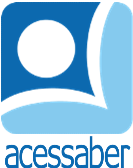 PROF:_______________________________________TURMA:___________NOME:________________________________________________________FAMILYRead the text and complete:This is my FamilyHi my name is Isabella. I´m fifteen years old. I´m student. This is my family:1.This is my father. His name is John. He´s  thirty- nine years old. He´s a doctor.2.Look at my mother. Her name is Marge. She is twenty-nine years old. She´s a teacher.3.This is my brother, Dan. He is seven. He´s a student.4.Paul is my grandfather. He is fifty years old. He is a lawyer. 5.This is Brenda. She is my grandmother. She is forty years old. She is a nurse.6.Look at my uncle. He is name Tom. He is thirty-seven. He´s a karate instructor. 7.Julia is my aunt. She is twenty-one years old. She is a dentist.8.This little girl is my cousin, Cate. She is six years old. She´s a student, too.Match the words, on the left, to their answers, on the right.:Translate:a) father ___________________ b) mother __________________ c) brother __________________ d) grandfather ______________ e) grandmother _____________f) uncle ___________________ g) aunt ___________________ h) cousin _________________ Draw the genealogic tree Isabella´s.  R: Write virtual message about the importance of family and share on social networks. R: OneIsabella´s ________________Name: ________________Age: ________________Job: ________________TwoIsabella´s  ________________Name: ________________Age: ________________Job: ________________ThreeIsabella´s ________________Name: ________________Age: ________________Job: ________________FourIsabella´s ________________Name: ________________Age: ________________Job: ________________FiveIsabella´s ________________Name: ________________Age: ________________Job: ________________SixIsabella´s ________________Name: ________________Age: ________________Job: ________________SevenIsabella´s ________________Name: ________________Age: ________________Job: ________________EightIsabella´s ________________Name: ________________Age: ________________Job: ________________1. Doctor(    ) dentista 2.Teacher(    ) enfermeira    3.Student(    ) professor(a) 4.Lawyer(    ) médico 5.Nurse(    ) estudante 6.Karate instructor(    ) advogado 7.Dentist(    ) instrutor de Karatê 